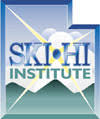 SKI*HI TRAINING APPLICATION	The Bright School is hosting a SKI*HI Training funded by The EENT Foundation of New Orleans. The training will be held at LSU Health Sciences in New Orleans. These are two three-day sessions in January and April of 2023 from 8:30-5:30.	Each participant at no cost to them will receive 6 days of professional development conducted by a SKI*HI trainer from Utah State University and a complete set of curriculums valued at $250.00.	There is a $150.00 one-time registration fee.	To better serve the Deaf and Hard of Hearing population serving children from birth to five we are providing this brief application form for your completion.	Space is limited. We are only accepting (20) participants. If your application is accepted you will be contacted by email.Please complete this application by January 9, 2023 and return to the Bright School at linda@thebrightschool.org.Thank You NAME: _________________________________E-MAIL ADDRESS: _________________________		   _____EARLY STEPS		   _______________________________  		  (Service Provided)		   _____LEA		   _______________________________		   (Service Provided)		    _____PARENT		    _____STUDENT		   _______________________________		   (Area of study)		   _____AUDIOLOGIST		    _____PARENT ADVISOR		   _______________________________		   (Population Served)		   _____OTHER		   _______________________________		  (Please specify)